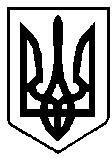 ВАРАСЬКА МІСЬКА РАДАВосьме скликання(П’ятнадцята сесія)Р І Ш Е Н Н Я26 листопада 2021 року			     				№ 1152Про затвердження Програми забезпечення ефективного управліннямайном, що належить до комунальної власності Вараської міської територіальної громади, на 2022-2024 рокиЗ метою ефективного та раціонального управління майном, що належить до комунальної власності Вараської міської територіальної громади, керуючись статтею 91 Бюджетного кодексу України, пунктом 22 частини першої статті 26 Закону України «Про місцеве самоврядування в Україні», за погодженням з постійними комісіями Вараської міської ради, Вараська міська радаВ И Р І Ш И Л А :1. Затвердити Програму забезпечення ефективного управління майном, що належить до комунальної власності Вараської міської територіальної громади, на 2022-2024 роки (далі – Програма), згідно з додатком. 2. Реалізацію заходів Програми, що передбачають фінансування з бюджету Вараської міської територіальної громади, проводити в межах бюджетних призначень, визначених рішенням міської ради про бюджет Вараської міської територіальної громади на відповідний бюджетний період.3. Департаменту житлово-комунального господарства, майна та будівництва  виконавчого комітету Вараської міської ради щорічно, в травні місяці, інформувати міську раду про хід реалізації заходів Програми.4. Контроль за виконанням рішення покласти на заступника міського голови з питань діяльності виконавчих органів ради Ігоря Воскобойника та постійну комісію міської ради з питань комунального майна, житлової політики, інфраструктури та благоустрою. Міський голова                                                              Олександр МЕНЗУЛ